Name-Surname:QESTİONSQ-1)’’Where are you from?’’ Diyen Serpil ne demek istiyor?a)Adın nedir?b)Yaşın kaç?c)Senin memleketin neresi?Q-2)Mustafa romen rakamları ile yaşının VIII olduğunu söylüyor.Buna göre Mustafa İngilizce olarak yaşını nasıl söyler?a) I’m seven years old.b)I’m eight  years old.c)I’m ten years old.Q-3)’’Hello.My name is Tekin.I’m nine years old.I am from Bünyan.I’m a student.’’ Diyen Tekin nelerden bahsetmektedir?a)Meraba.Benim babamın adı Tekin.Babam Bünyan’lı.Ben öğretmenim.b)Meraba.Benim adım Tekin.Ben 9 yaşındayım.Memleketim Bünyan.Ben bir öğrenciyim.c)Meraba.Benim adım Tekin.Ben 10 yaşındayım.Memleketim Bünyan.Ben bir öğrenciyim.Q-4)What colour is it?(kahverengi)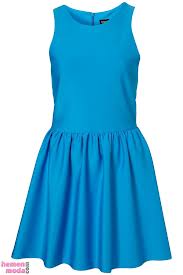 a)İt is brown.b)İt is black.c)İt is pink.Q-5)…………. old are you? Cümlesinde noktalı yere hangi kelime gelmelidir?a)My		b)What		c)HowQ-6)Where are you ……………….? Cümlesinde noktalı yere hangi kelime gelmelidir?a)name		b)from		c)oldQ-7)’’ colour,is,what,,your,it’’ kelimelerini kullanarak hangi cümleyi oluşturabilirsiniz?a)İt is your name?b)What colour is it?c)What is your name?Q-8)Çift  ayıların İngilizce yazılışı hangisinde doğru olarak yazılmıştır?a)two-four-five-eight-tenb)one-three-five-seven-ninec)zero-two-four-six-eight-tenQ-9) ‘’I’m from Yozgat’’ diyen Süleyman’a hangi soru sorulmuş olabilir?a)What is your name?b)How old are you?c)Where are you from?Q-10)Öğleden sonra öğretmenini gören Sude nasıl konuşmalıdır?a)Good afternoon my teacher.b)Good morning my teacher.c)Good night my teacher.‘’ Bazı yenilgilerin nedeni,insanların işi  yarıda bıraktıklarında ,başarıya ne kadar yakın olduklarını bilememeleridir.’’İ 3-E SINIFI